Istituto Comprensivo di Barzanò 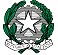 SEDE: Via Leonardo da Vinci, 22 – 23891 Barzanò (Lecco) C.F. 85001820134-  Cod. Min. LCIC80800X Tel. 039.955044 / 039.9272537 - Fax 039.9287473 e-mail: lcic80800x@istruzione.it - sito web: www.icsbarzano.gov.it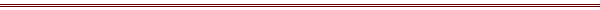 Circ. n. 35							Barzanò, 23 ottobre 2017A tutto il personale Docente e ATA dell’Istituto								Agli Atti								Al SitoOggetto: Prevenzione vaccinale – Adempimenti per gli operatori scolasticiSi invitano tutti gli operatori scolastici dell’Istituto (docenti e ATA) a presentare presso gli uffici di Segreteria l’allegato attestante la propria situazione vaccinale, come previsto dalla Circolare MIUR n. 1622 del 17 agosto 2017.Si precisa che la documentazione di cui sopra deve essere presentata entro il 16 novembre 2017. Distinti saluti								Il Dirigente scolastico							          Dott.ssa Roberta Rizzini